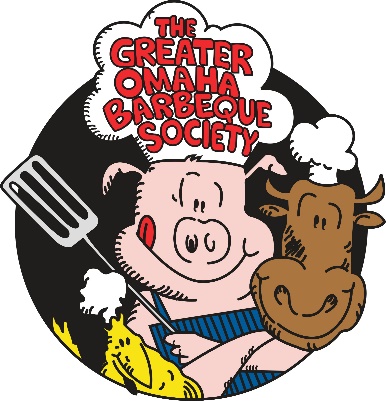  ~~~~~~~~~~~   August 14, 2021 ~~~~~~~~~~    			 KCBS sanctioned  Backyard BBQ competition 			Washington County Fairgrounds, Arlington NE.Team Name: 		____________________________________________________Team Captain: 	____________________________________________________Mailing Address: 	____________________________________________________City & State: 		____________________________________________________Telephone: 		____________________________________________________Email:			____________________________________________________$100 Entry Fee	Chicken  option we provide will be 2 whole chickens Yes ____  No ______				You may provide your own chicken20 AMP spots available no added fee. You may also use your own generators.Make checks payable to Greater Omaha Barbeque SocietyPO Box 271032  Omaha, Ne.  68127Turn ins will coincide with professional teams and times will be announced at cooks meeting Saturday morning.PAYOUT $500 Minimum	            Payout will increase as the number of teams increases.Waiver of Liability: In consideration of accepting this entry, I the undersigned, recognize that GOBS, nor anyone associated with this competition assume any responsibility for myself or members of my team or group. I will assume all risks that arise from participation. I also waive any claims against GOBS Backyard BBQ Bash l or anyone associated with this competition, its sponsors, their departments, officers, employees or agents from any injuries or loss that arise from participation. Furthermore, I grant full permission to GOBS Backyard BBQ Bash  of  that and/or any agent(s) authorized by them to use any photographs, video recordings, or any other record of this event for any legitimate purposes.____________________________________________________________________ Team Captain Signature     _________________ Date